Toruń, dn. 01.03.2024 r.L.dz. SSM.DZP.200.25.2024dotyczy: postępowania o udzielenie zamówienia publicznego w trybie podstawowym na „Dostawę spirytusu, portu naczyniowego, roztworu ponadtlenkowego”.W związku ze skierowanymi zapytaniami o wyjaśnienie treści SWZ Specjalistyczny Szpital Miejski im. M. Kopernika w Toruniu udziela, zgodnie z art. 284 ustawy z dnia 11 września 2019 r. Prawo zamówień publicznych (t.j. Dz. U. z 2023 r., poz. 1605 ze zm.), następujących wyjaśnień:Pytania dotyczące Części nr 1:Z SWZ wynika iż dostawy będą realizowane przez 12 miesięcy.  Jakie ilości produktów będą zamawiane jednorazowo ? Informacja niezbędna w celu prawidłowego skalkulowania kosztów transportu.Odpowiedź: DOSTAWA 1 X NA 4 MIESIĄCE CZYLI 3 ( TRZY ) DOSTAWY W ROKU.Nośnik na jakim zostanie umieszczony towar zależy od ilości jednorazowego zamówienia, jest to np. paleta, półpaleta. W związku z tym moje pytanie brzmi: Gdzie jest ulokowana Apteka Szpitala oraz jak wygląda dostawa do tego konkretnego magazynu (wystarczy, że kurier zdejmie przesyłkę z samochodu czy musi ją jeszcze gdzieś dodatkowo przetransportować)? Odpowiedź: APTEKA SZPITALNA ULOKOWANA JEST NA PARTERZE BUDYNKU, Z PODJAZDEM DLA SAMOCHODÓW I Z WINDĄ. Załącznik nr 2 – Paragraf 3, pkt 3. Czy Zamawiający wyrazi zgodę na dostawę w terminie do 5 dni roboczych ?Odpowiedź: ZAMAWIAJĄCY WYRAŻA ZGODĘ NA DOSTAWĘ  DO 5 DNI ROBOCZYCH.Załącznik nr 2 – Paragraf 6, pkt 7. Na jakiej podstawie Zamawiający określił karę umowną w paragrafie 6 ust. 7 ? Odpowiedź: Karę umowną Zamawiający określił na podstawie art. 483 paragraf 1 ustawy z dnia 23 kwietnia 1964 r. – Kodeks cywilny (tekst jednolity: Dz. U. z 2023 r., poz. 1610 ze zm.).Pytania dotyczące Części nr 2:Pytania do pakietu 2Pytanie 1 Czy Zamawiający może rozważyć możliwość rozszerzenia zakresu dopuszczalnych produktów, które spełniają te same funkcje lecznicze i użytkowe dla pacjenta? Wprowadzenie takiej zmiany umożliwiłoby składanie ofert przez innych wykonawców na podobne produkty, które są zbliżone lub równoważne pod względem spełnianych funkcji leczniczych.Odpowiedź: Zgodnie SWZ.Pytanie 2 do pozycji 1Czy Zamawiający dopuści port w całości wykonany z tworzywa wysokosprawnego- korpus portu i element ustalający są wykonane z tworzywa sztucznego przeznaczonego do implantów medycznych (polisulfon), 6F z cewnikiem o dł. 63 cm, poliuretanowym o średnicy wewnętrznej 1,3mm,  średnicy zewnętrznej 2,1, z komorą  zapobiegająca powstawaniu skrzeplin (bez martwych stref ), wycięcia w podstawie poru ( ułatwienie dla personelu przy obsłudze portu) , 3 otwory mocujące wypełnione silikonem, Waga portu : 4,9g, Wysokość portu : 12.1mm Podstawa 26.7 mm , średnica membrany 12,7 mm – wyposażenie : mechanizm mocujący cewnik igła tępa , igła  Hubera zakrzywiona 22 g, Igła prosta 22 g , igła wprowadzająca  18 G , rozrywalna  koszulka , prowadnica  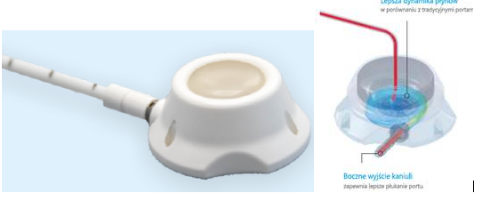 Możliwość podawania kontrastu PSI do 300, grawer CT w podstawie portu w celu łatwiejszej lokalizacjiOdpowiedź: Zgodnie SWZ.Pytanie 3 do pozycji 1 Czy Zamawiający dopuści port o właściwościach techniczno-użytkowcy takich samych, lecz o niewielkich różnicach technicznych nie mających wpływu na terapię. Port dostępu żylnego niskoprofilowy z silikonową membraną uszczelniającą miejsce wprowadzenia igły, tytanowa komora, cewnik silikonowy o średnicy wewnętrznej 1,05mm,  średnicy zewnętrznej 2,2, z oznaczeniem co 1cm i opisem co 5cm, widoczny w RTG. Wysokość portu: 10,4mm, średnica membrany 9,7mm, podstawa portu: 25,5mm. Ciężar 4,55g Rozmiar 6,5F, długość cewnika 500mm. Zestaw wprowadzający-strzykawka 10 ml- igła Seldingera (punkcyjna) 18G- igła prosta 22 G x 30- igła prosta 22 G x 30 opcjonalnie w osobnym sterylnym opakowaniu- igła ze skrzydełkami 20 G x 20 opcjonalnie w osobnym sterylnym opakowaniu- prowadnik J- łącznik- rozszerzacz i rozrywalna koszulka z prowadnikiem- tępy tunelizator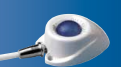 Odpowiedź: Zgodnie SWZ.Pytania dotyczące projektu umowy:Czy w celu miarkowania kar umownych Odbiorca dokona modyfikacji istotnych warunków umowy w zakresie zapisów § 6:Dostawca zapłaci Odbiorcy kary umowne: za zwłokę w zrealizowaniu przedmiotu umowy, określonego w § 2 ust. 1 niniejszej umowy, w wysokości 0,10% wartości brutto niedostarczonych w terminie towarów za każdy rozpoczęty dzień zwłoki, jednak nie więcej niż 10% wartości brutto nie dostarczonych w terminie towarówOdpowiedź: Zamawiający nie wyraża zgody na powyższe.w razie niewykonania lub nienależytego wykonania umowy w wysokości 5% wartości brutto niewykonanej lub nienależycie wykonanej części umowy, o której mowa w § 4 ust. 1 niniejszej umowy. Odpowiedź: Zamawiający nie wyraża zgody na powyższe.W przypadku odstąpienia od umowy z przyczyn leżących po stronie Dostawcy, Dostawca zapłaci Odbiorcy karę umowną w wysokości 5% wartości niezrealizowanej części umowy brutto, określonej w § 4 ust. 1 niniejszej umowy.Odpowiedź: Zamawiający wyraża zgodę na powyższe.W przypadku braku zapłaty lub nieterminowej zapłaty wynagrodzenia należnego podwykonawcom z tytułu zmiany wysokości wynagrodzenia, o której mowa w art. 439 ust. 5 ustawy Prawo zamówień publicznych Dostawca zapłaci Odbiorcy karę umowną w wysokości 
5 000 zł (słownie: pięć tysięcy złotych) za każdy taki przypadek.Odpowiedź: Zamawiający wyraża zgodę na powyższe.W przypadku zwłoki w realizacji zobowiązania określonego w § 9 ust. 10 niniejszej umowy Dostawca zapłaci Odbiorcy karę umowną w wysokości 0,1% wartości brutto przedmiotu umowy, którego dotyczą opóźnione dokumenty, za każdy rozpoczęty dzień zwłoki, jednak nie więcej niż 10% wartości brutto przedmiotu umowy, którego dotyczą opóźnione dokumenty.Odpowiedź: Zamawiający nie wyraża zgody na powyższe.Za każdy przypadek niezrealizowania przez Dostawcę obowiązku wynikającego z §4 ust.3, Dostawca Zapłaci Odbiorcy karę umowną w wysokości 500 zł (słownie: pięćset złotych).Odpowiedź: Zamawiający wyraża zgodę na powyższe.